King Street Primary & Pre - SchoolHigh Grange Road SpennymoorCounty DurhamDL166RA                                                                                                                                         Telephone: (01388) 816078Email: kingstreet@durhamlearning.net         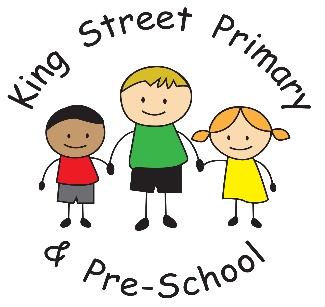 24th June 2022Dear Parents/carers,What a wonderful week to hold our first sports day, the weather was wonderful and both adults and children enjoyed the water race. I am sure there will be many adults with red arms and legs this weekend! For many of our children this was their first experience of a sports day and they thoroughly enjoyed themselves, the smiles on their faces was great to see and they were brilliant at cheering on their team. A superb effort by all. A huge thank you goes to the staff for their organisation of it, particularly Mr swift and Mr Colling who spend many hours planning activities, sourcing medals and mascots and ensuring the day runs on time. We have a wonderful team who are a pleasure to work with. We now look forward to our school fair which promises to be a big event with lots of stalls to choose from.  Holiday Activities with Healthy FoodAs mentioned in my last newsletter, there will be activities over the summer holidays, across the county. We’re starting to get these details through. We now have information on the following: Over the Summer holiday period, Kalma Life are running free holiday activity clubs with Fun and Food, fully funded by Durham County Council, for all children in and around the Ferryhill area.  Each day there will be a range of fun yoga activities, games, crafts, workshops, mindfulness and more aimed at primary aged children between 4-11 years old. A morning snack, lunch and drinks will also be provided for each child. Any dietary requirements must be noted on the booking. Please note there are no limitations to how many sessions your child can attend however, there are a maximum of 20 places each day and bookings are to be made on an individual daily basis via the website below. Priority will also be given to children eligible for free school meals. As the places are limited and very sought after, they respectfully ask any sessions that can’t be attended due to illnesses etc. they are told about so the place can be given to another family to benefit from. If they are not informed and 2 or more dates are missed, they will assume you no longer require the remaining pre-booked places and these will be offered to someone else. Sport and Education Centre- Ferryhill DL17 8TB Tuesday 9th August 10-2 Friday 12th August 10-2 Tuesday 16th August 10-2 Friday 19th August 10-2 Tuesday 23rd August 10-2 Friday 26th August 10-2 Tuesday 30th August 10-2 Friday 2nd September 10-2 Bookings made via; www.kalmalifeuk.co.uk/gatesheadwest   Click on ‘Book a Class’ at the top then filters ‘Holiday Club 4-11 years’ to show all clubs. Any questions, please contact via emma@gatesheadwest.kalmalifeuk.co.uk or 07581359585. Community EventsSt. Andrew's Church Summer Fair and Grand Draw, Saturday 25th June at 10.30am in the Church Hall and Grounds; homemade cakes and refreshments, tombola, stalls, competitions, games; all proceeds to church funds; everyone welcomeEquipment on the yardJust a reminder that parents must supervise children at all times before and after school. We politely request that children do not play in the EYFS sandpit and children should not be throwing stones around the yard. This will avoid anyone getting hurt. Thank you.Diary DatesFriday 1st July- Dress down day for Summer Fair. Bring a donation of chocolate for the chocolate tombola stall.Monday 11th-Wedneday 13th July- Year 4/5 residential visit to WeardaleTuesday 12th July- Y6 performance to parents are at 1:15pm and 6pm Thursday 14th July – School Fair.3.10-4:30pmMonday 18th July - Year 6 sleepover in school hallTuesday 19th July - last day of school before summer break.Sun Cream and water bottlesWe have more hot weather predicted over the last few weeks of term, so please continue to send children in with sun cream, hats and water bottles. Children enjoy playtimes and lessons outdoors but where children do not have sun cream or hats, it does restrict the length of time we can keep them outside.Debt on Parent PayA quick reminder for all families to clear their outstanding debts on Parent Pay. This may be for visits, childcare, breakfast club or school lunches.All Weardale residential payments should now be made in full. Children travel on Monday 11th July. Would Year 6 parents please ensure final payments are made by no later than the 19th July. As always, if there is anything we can help you with, or you have any questions please get in touch via the school office. Our email is kingstreet@durhamlearning.net. Yours Sincerely,J BromleyHead Teacher